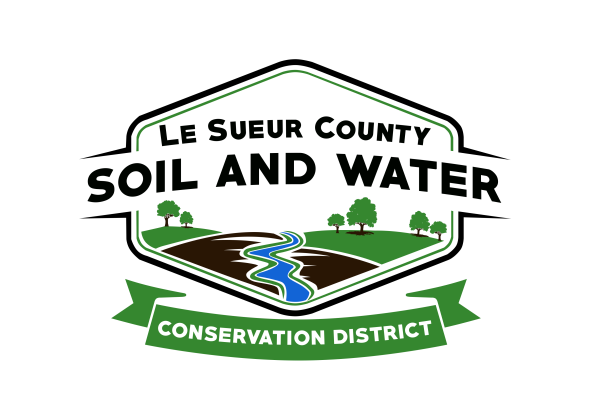 Le Sueur County Soil & Water Conservation DistrictLe Sueur County SWCD 	Tel. (507) 419-0365181 W Minnesota St                                            Website: www.lesueurswcd.orgLe Center, MN 56057                        Minutes from April 14, 2020 regular board meeting of the Le Sueur County SWCD Board of Supervisors.  Le Sueur County SWCD building, Le Center, MN.Due to the Covid-19 pandemic the board meeting was held by conference call.  Cletus Gregor was in office.Meeting was called to order by Chairman Struck at 9:00 am.Members present:	Chairman, Jim Struck			Vice-Chairman, Greg Entinger			Secretary, Earle Traxler			Treasurer, Cletus Gregor			PR&I, Glendon BraunOthers present:	District Manager, Mike Schultz			District Technician, Joe Jirik			Program Specialist, Sue Prchal			District Conservationist, Steve BreakerThe Pledge of Allegiance was recited.Secretary’s report was read and approved.Treasurer’s report was read.  Motion by Braun, second by Traxler to approve as read and to pay bills.Affirmative:  AllOpposed:  None Motion carriedMike updated the board on how the office staff is coming along due to the pandemic.  CDC guidelines are being followed, the front door to the office is locked at all times, there is minimum staff in the office at all times, staff schedules are being discussed weekly through video calls, each employee has a laptop to work from home.  State grants are continuing through the pandemic so work needs to continue. Motion by Traxler, second by Entinger to sign Resolution 2020-1 to support a Le Sueur River Watershed 1W1P.Affirmative:  AllOpposed:  None Motion carriedCannon River 1W1P update was given by Mike.  The policy meeting has been cancelled and a meeting has been scheduled for July.Motion by Traxler, second by Braun to give Gregor authorization to sign on behalf of the SWCD board during the pandemic.Affirmative:  AllOpposed:  None Motion carriedMotion by Gregor, second by Entinger to approve cover crop cost-share contract for Scott Smisek and encumber $3240.00.  Contract #cc-2020-5.Affirmative:  AllOpposed:  None Motion carriedMotion by Gregor, second by Traxler to approve cover crop cost-share contract for Nap Scott and encumber $2250.00.  Contract #cc-2020-6.Affirmative:  AllOpposed:  None Motion carriedMotion by Braun, second by Gregor to approve Sand Creek cover crop cost-share contract for Marty Krocak.  This contract is for a frost seeding for 1 year of 32 acres.Affirmative:  AllOpposed:  None Motion carriedMotion by Entinger, second by Braun to approve Vetter Farms state cost-share contract #1-20 and encumber $17,003.25 for sediment basins.Affirmative:  AllOpposed:  None Motion carriedMotion by Entinger, second by Braun to approve Kevin Vetter state cost-share contract #2-20 and encumber $2475.75 for sediment basins.Affirmative:  AllOpposed:  None Motion carriedMotion by Traxler, second by Gregor to approve Kevin Vetter state cost-share contract #4-18 and encumber $138.38 for sediment basins.Affirmative:  AllOpposed:  None Motion carriedMotion by Entinger, second by Braun to approve Kevin Vetter state cost-share contract #3-19 and encumber $756.84 for sediment basins.Affirmative:  AllOpposed:  None Motion carriedMotion by Traxler, second by Gregor to approve Kevin Vetter capacity cost-share contract #CAP-2019-4A and encumber $4101.00 for sediment basins.Affirmative:  AllOpposed:  None Motion carriedMotion by Traxler, second by Gregor to authorize and sign Ruhland Farms MAWQCP contract payment of $100.00.Affirmative:  AllOpposed:  None Motion carriedMike updated the board on the county ditch contract between the SWCD and Le Sueur County.  The contract has not been updated since the SWCD took over the ditch authority role.  Compensation rates for staff time working on county ditches needs to be current and will likely update the contract on a yearly basis.  Motion by Braun, second by Traxler to proceed on the contract with Le Sueur County.Affirmative:  AllOpposed:  None Motion carriedTrees will be arriving on April 22, 2020.  Trees will be delivered to all county residents and non-county residents will have a date and time for pickup to avoid person to person contact.Steve updated the board on NRCS projects.  He is working on EQIP applications, CREP with Karl, CRP and CCRP.  It looks as though the SWCD will be helping with CRP contracts.  A local work group meeting will be held in May to set conservation priorities for the county.There being no further business, meeting adjourned at 10:00 am.______________________                               _______________________________________Date					          District Secretary